Section 1.7 Part OneAssume:the domain consists of integersO(x) is “x is odd”L(x) is “x < 10”G(x) is “x>9”What is the truth value of the following statements. x  [ O(x) ] x [L(x)   O(x) ] x [L(x)  ¬ G(x) ] x  [L(x)  G(x)] x  [L(x)  G(x)]  x [ L(x)   G(x) ]Part TwoHow would you write these in English?  Assume that the domain for x is all humans.( x)   [  GoesToUNI(x)  Smart(x) ]( x)   [  GoesToUNI(x)  Smart(x) ]( x)   [  GoesToIowa(x)  Smart(x) ]( x)   [  GoesToIowa(x)  Smart(x) ]Part ThreeHow do you write the negation of:All Americans eat cheeseburgersThere is a smart student at the University of Iowa.Part FourHow do you write the negation of: real numbers x, if x2 >= 1 then x> 0For every student at UNI if they have been at UNI for at least two years then they are classified as a Junior.There exists an employee at UNI who was born in Ames and graduated from Harvard.Part FiveAs a group, discuss these problems and come up with a predicate statement to represent what is written in English.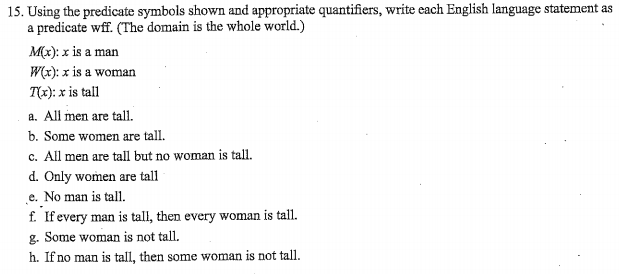 